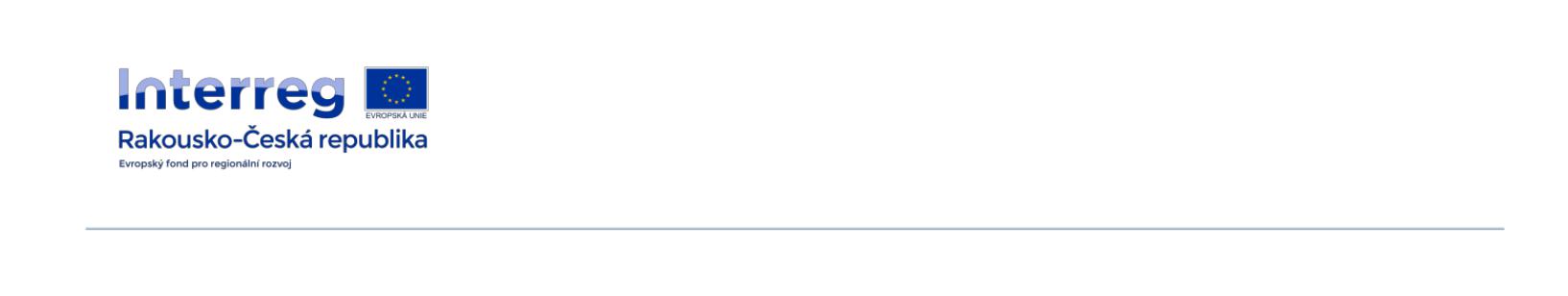 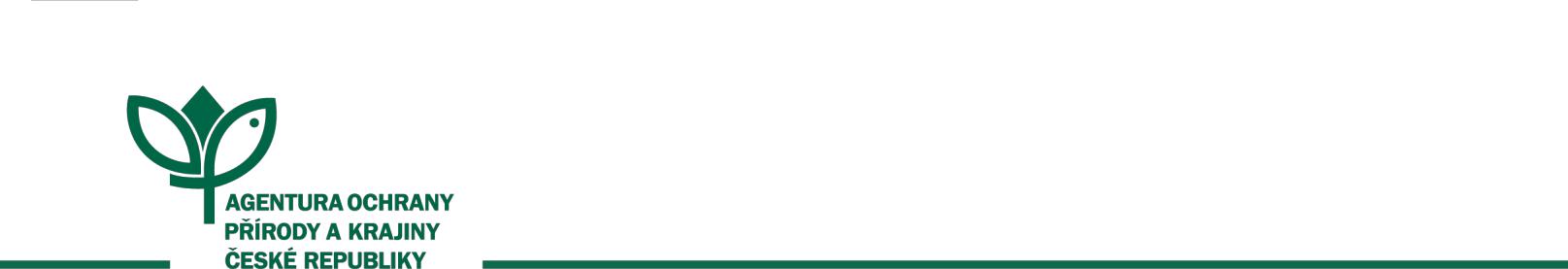 KAPLANOVA 1931/1148 00 PRAHA 11 – CHODOVTEL: 283 069 242FAX: 283 069 241ID DS: DKKDKDJaopkcr@nature.czČíslo smlouvy: S1816/0395Kupní SMLOUVAuzavřená dle ustanovení § 2079 a násl. zák. č. 89/2012 Sb., občanského zákoníku1.2.	ProdávajícíNázev/Jméno	AJ TRADE s.r.o.Sídlo:	Na hutích 661/9, Bubeneč, 160 00 Praha 6IČO:	275 52 331DIČ:	CZ275 52 331Bankovní spojení:	ČSOB, Číslo účtu: xxxxxxxxxxxxxxxxxxxEvidující úřad:	Městským soud v Prazeoddíl C, vložka 246424E-mail:	Telefon:	(dále jen „prodávající“)2.	Předmět smlouvy2.1.   Předmětem  této  smlouvy  je  závazek  prodávajícího,  že  kupujícímu  odevzdá  věci,  které  jsou předmětem koupě specifikovaným v příloze č. 1 této smlouvy, a umožní kupujícímu nabýt vlastnické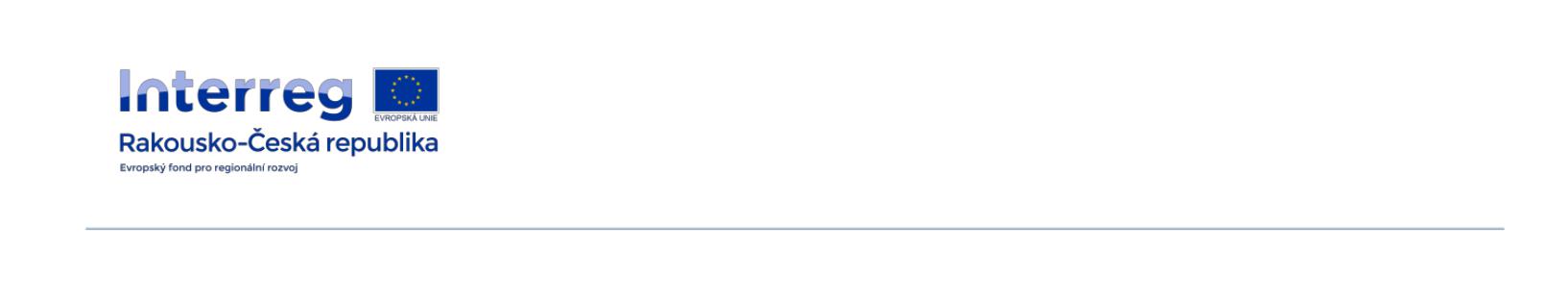 právo k předmětům koupě, a závazek kupujícího, že věci převezme a zaplatí prodávajícímu kupní cenu sjednanou v čl. 4. této smlouvy.Předmět koupě3.1.	Předmětem koupě dle této smlouvy je drobný hmotný majetek (fotopasti a příslušenství) pořizovaný pro činnosti spojené s projektem ConNat AT-CZ (ATCZ45), financovaným programem Interreg Rakousko – Česká republika. Parametry fotopastí a příslušenství jsou uvedeny v příloze č. 1.(dále jen „předmět koupě“)3.2.	Smluvní strany berou ve smyslu § 2095 zák. č. 89/2012 Sb., občanského zákoníku, ve znění pozdějších předpisů (dále jen „občanský zákoník“) na vědomí a výslovně souhlasí s tím, že prodávající odevzdává předmět koupě kupujícímu jako nový bez jakýchkoliv vad či opotřebení.3.3.	Smluvní strany se dohodly, že vlastnické právo k předmětu koupě se převádí převzetím předmětu koupě kupujícím. Předmět koupě musí být dopraven do sídla kupujícího (Kaplanova 1931/1, 148 00 Praha 11 – Chodov).Kupní cena a její splatnost4.1.	Kupní cena za předmět koupě (dále jen „kupní cena“) je stanovena dohodou smluvních stran dle zákona č. 526/1990 Sb., o cenách, ve znění pozdějších předpisů a činí:4.2.	Zboží dle parametrů uvedených v příloze č. 1 smlouvy, část (A)Celkem bez DPH 515 Kč bez DPH .4.5. Prodávající je plátcem DPH.4.6. Celková cena zboží:Celkem s DPH 85 097 KčCelkem bez DPH  70328,1 bez DPH4.7.	Kupní cena zahrnuje veškeré náklady prodávajícího související s dodávkou předmětu koupě do místa plnění.4.8.	Kupní  cena  uvedená  v čl.  4.6  této  smlouvy  je  sjednána  smluvními  stranami  jako  cena  pevná.Prodávající je povinen spočítat a odvést DPH dle platných právních předpisů.4.9.	Kupní cena je splatná ve lhůtě třiceti (30) kalendářních dnů ode dne, kdy byla kupujícímu doručena faktura (daňový doklad) prodávajícího obsahující (i) náležitosti daňového resp. účetního dokladu podle platných obecně závazných právních předpisů, a (ii) odkaz na číslo této smlouvy. Faktura (daňový doklad) musí být zaslána na adresu sídla kupujícího uvedenou v záhlaví této smlouvy.4.10. Právo prodávajícího vystavit fakturu (daňový doklad) vzniká ke dni odevzdání předmětu koupě kupujícímu. Na faktuře musí být uvedeno: Dodávka materiálu pro projekt ConNat AT-CZ (ATCZ45), financováno programem Interreg Rakousko – Česká republika.4.11. Kupující má právo fakturu (daňový doklad) prodávajícímu před uplynutím lhůty splatnosti vrátit, aniž by došlo k prodlení s jeho úhradou, (i) obsahuje-li nesprávné údaje, (ii) chybí-li na faktuře (daňovém dokladu) odkaz na číslo této smlouvy nebo (iii) chybí-li na faktuře údaje uvedené v čl. 4.9. Nová lhůta splatnosti v délce třiceti (30) kalendářních dnů počne plynout ode dne doručení opravené faktury (daňového dokladu) kupujícímu.Místo a čas plnění5.1.	Smluvní strany si sjednaly, že prodávající zašle nebo dopraví kupujícímu předmět koupě do 30 dnů ode dne nabytí účinnosti kupní smlouvy na adresu sídla kupujícího: Kaplanova 1931/1, 148 00 Praha 11 – Chodov.5.2.	Prodávající kupujícímu předmět koupě odevzdá nebo zašle společně s doklady, které se k předmětu koupě vztahují, a umožní kupujícímu nabýt vlastnické právo k předmětu koupě v souladu s touto smlouvou.5.3.	Pokud s předmětem koupě kupující neobdrží doklady, které se k předmětu koupě vztahují, pak si kupující vyhrazuje právo na možnost vyžádání těchto dokladů či na vrácení předmětu koupě. Možnost vystavení faktury se v případě nesplnění podmínek dle čl. 5.2. této smlouvy odkládá o dobu nutnou k nápravě a ke splnění všech požadavků dle čl. 5.2.Nebezpečí škody6.1.	Prodávající prohlašuje a odpovídá kupujícímu za právní bezvadnost předmětu koupě a za skutečnost, že uzavřením této smlouvy není porušena žádná povinnost prodávajícího nebo práva či oprávněné zájmy jiných osob.6.2.	Nebezpečí škody přechází na kupujícího převzetím předmětu koupě kupujícím.Záruka a odpovědnost za vady7.1.	Prodávající poskytne na předmět koupě záruku v délce dvaceti čtyř (24) měsíců od předání kompletního předmětu koupě kupujícímu. Odpovědnost za vady se řídí ustanoveními občanského zákoníku.Smluvní pokuty a úroky z prodlení8.1.	V případě, že prodávající nedodrží termín plnění sjednaný v bodu 5.1 této smlouvy, je povinen zaplatit kupujícímu smluvní pokutu ve výši 0,05 % z celkové ceny (tj. včetně DPH) uvedené v bodu 4.6 této smlouvy za každý započatý den prodlení.8.2.	V případě prodlení kupujícího s placením řádně vystavené faktury, je kupující povinen zaplatit prodávajícímu úrok z prodlení ve výši 0,05 % z nezaplacené částky za každý započatý den prodlení.8.3.	Všechny smluvní sankce uplatněné dle této smlouvy jsou splatné do čtrnácti (14) kalendářních dnů ode dne doručení písemného oznámení o jejich uplatnění stranou oprávněnou straně povinné. Ujednání o úroku z prodlení a smluvních pokutách zůstávají případným odstoupením od této smlouvy nedotčena a trvají i po skončení účinnosti této smlouvy.8.4.	Uplatněním smluvní pokuty podle této smlouvy není dotčeno právo kupujícího na náhradu škody.Ostatní ujednání9.1.	Prodávající je povinen předmět koupě zabalit tak, aby při běžných podmínkách přepravy, manipulace a skladování byl řádně chráněn před poškozením. Prodávající je odpovědný za škodu způsobenou vadným balením.9.2.	Prodávající bere na vědomí, že kupující je povinen zveřejnit tuto smlouvu a související informace a dokumenty týkající se jejího plnění ve smyslu zákona č. 134/2016 Sb., o zadávání veřejných zakázek ve znění pozdějších předpisů (dále jen „ZVZ“). Kupující neuveřejní informace, u kterých to vyžaduje ochrana informací a údajů podle zvláštních právních předpisů, tj. zejména takové, které se týkají autorských práv ve smyslu zákona č. 121/2000 Sb., autorský zákon, ve znění pozdějších předpisů, obchodního tajemství dle § 504 občanského zákoníku a důvěrných informací dle § 1730 občanského zákoníku.Závěrečná ustanovení10.1. Smlouva se vyhotovuje ve dvou stejnopisech, z nichž každý má platnost originálu. Jeden stejnopis obdrží kupující, 1 stejnopis obdrží prodávající.10.2.  Prodávající bere na vědomí, že tato smlouva může podléhat povinnosti jejího uveřejnění podle zákona340/2015 Sb., o zvláštních podmínkách účinnosti některých smluv, uveřejňování těchto smluv a o registru smluv (dále jen „zákon o registru smluv“), zákona č. 134/2016 Sb., o zadávání veřejných zakázek, ve znění pozdějších předpisů a/nebo jejího zpřístupnění podle zákona č. 106/1999 Sb., o svobodném přístupu k informacím, ve znění pozdějších předpisů a tímto s uveřejněním či zpřístupněním podle výše uvedených právních předpisů souhlasí.10.3.  Tuto smlouvu je možné měnit či doplňovat pouze formou písemných vzestupně číslovaných dodatků.10.4. Smluvní strany se zavazují, že v případě sporů o obsah a plnění této smlouvy vynaloží veškeré úsilí, aby tyto spory byly vyřešeny smírnou cestou. Pokud nedojde k dohodě, je příslušný obecný soud žalované strany.10.5. Smluvní strany prohlašují, že tato smlouva je výrazem jejich vážné a svobodné vůle, je uzavřena nikoli v tísni za nápadně nevýhodných podmínek. Smluvní strany smlouvu přečetly, s jejím obsahem souhlasí a na důkaz toho připojují vlastnoruční podpisy.10.6.  Tato smlouva nabývá platnosti dnem podpisu oprávněným zástupcem poslední smluvní strany.10.7. Tato smlouva nabývá účinnosti dnem podpisu oprávněným zástupcem poslední smluvní strany. Podléhá-li však tato smlouva povinnosti uveřejnění prostřednictvím registru smluv podle zákona o registru smluv, nenabude účinnosti dříve, než dnem jejího uveřejnění. Smluvní strany se budou vzájemně o nabytí účinnosti smlouvy neprodleně informovat.V Praze, dne 21.9.2018	V	Praze	dne 5.9.2018Kupující	ProdávajícíPříloha č. 1 - specifikace předmětu koupě(A)2 ks fotopastí včetně příslušenství s následujícími požadovanými parametry:Integrovaný GSM modul s podporou přenosu GPRSVýstup: barevné fotografie, v noci černobíléPřísvit: neviditelný přísvit  - minimálně 40 led diod (vlnová délka 940 nm)Dosvit: 15 mVelikost kompatibilní SD karty: 16GBRozlišení 12MPZorné pole = 52 °Rozlišení videa: FULL HD ( 1080P)PIR nastavitelná citlivost (Vysoká / Normální / Nízká)Rychlost spouště minimálně 0,8sDélka videa: minimálně 50 sZáznam zvuku: anoDalší:otisk razítka na fotografii: datum + časdisplej na přední straně přístroje pro kontrolu zorného úhluPožadované příslušenství:příslušenství musí být kompatibilní s typem fotopastipaměťová karta SD minimálně 8GBlithiové baterie (odolné vůči mrazu)- 2 sady pro každou fotopastochranná kovová skříňka designovaná pro příslušnou fotopast – na zámeklanový zámek(B)16 ks fotopastí včetně příslušenství s následujícími požadovanými parametry:Výstup: barevné fotografie, v noci černobíléPřísvit: neviditelný přísvit  - minimálně 40 led diod (vlnová délka 940 nm)IR-dosvit: 20mVelikost kompatibilní SD karty: 16GBRozlišení 12MPZorné pole = 52 °Rozlišení videa: FULL HD ( 1080P)PIR nastavitelná citlivost (Vysoká / Normální / Nízká)Rychlost spouště minimálně 0,8sDélka videa: minimálně 50 sZáznam zvuku: anoDalší:otisk razítka na fotografii: datum + časdisplej na přední straně přístroje pro kontrolu zorného úhluPožadované příslušenství:příslušenství musí být kompatibilní s typem fotopastipaměťová karta SD minimálně 8GBlithiové baterie (odolné vůči mrazu)- 2 sady pro každou fotopastochranná kovová skříňka designovaná pro příslušnou fotopast – na zámeklanový zámek(C)1ks externí baterievčetně propojovacího kabeluexterní baterie musí být kompatibilní s požadovanými fotopastmi v odst. (A); (B)1.  Smluvní strany1.1.  Kupující1.1.  Kupující1.1.  KupujícíČeská republika -Česká republika -Česká republika -Agentura ochrany přírody a krajiny České republikyZastoupená:Zastoupená:Zastoupená:RNDr. František Pelc, ředitelSídlo:Sídlo:Sídlo:Kaplanova 1931/1, 148 00 Praha 11 - ChodovIČO:IČO:IČO:629 335 91Bankovní spojení:Bankovní spojení:Bankovní spojení:ČNB Praha, Číslo účtu: xxxxxxxxxxxxxxxxxxxxxxxx(dále jen „kupující“)(dále jen „kupující“)(dále jen „kupující“)specifikacespecifikacespecifikacecena zapředmětpředmětupředmětupředmětumnožstvíjednotkucena  celkemcena celkempředmět(typ,(ks)bez DPHbez DPH (Kč)s DPH (Kč)(typ,(ks)bez DPHbez DPH (Kč)s DPH (Kč)značka)značka)(Kč)FotopastFotopastdleparametrůFOTOPASTFOTOPASTFOTOPASTFOTOPAST9873,69873,6uvedených v příloze č. 1, částuvedených v příloze č. 1, částuvedených v příloze č. 1, částuvedených v příloze č. 1, částBUNATY FULLBUNATY FULLBUNATY FULLBUNATY FULL24080408081608160uvedených v příloze č. 1, částuvedených v příloze č. 1, částuvedených v příloze č. 1, částuvedených v příloze č. 1, částHD GSMHD GSM24080408081608160(A)(A)OcelovýOcelový290,4290,4OchrannáOchrannáskřínkak nabízenéboxpropro2120120240240fotopastifotopastibunatybunatyfullfull2120120240240HD GSMHD GSM2 sady Lithiových2 sady Lithiových2 sady Lithiovýchbaterií prolithiováBaterie120812082 sady Lithiových2 sady Lithiových2 sady Lithiovýchbaterií prolithiováBaterieR6 AAR6 AAR6 AA3231,231,2998,4998,42ks fotopastí2ks fotopastí2ks fotopastíMOTOMAMOTOMA3231,231,2998,4998,42ks fotopastí2ks fotopastí2ks fotopastíMOTOMAMOTOMAKingston 16GBKingston 16GBKingston 16GB348,5348,5SD karta 16 GBSD karta 16 GBSD karta 16 GBSDHC UHS-ISDHC UHS-ISDHC UHS-I2144144288288348,5348,5SD karta 16 GBSD karta 16 GBSD karta 16 GBSDHC UHS-ISDHC UHS-ISDHC UHS-I2144144288288SD karta 16 GBSD karta 16 GBSD karta 16 GBU12144144288288doprava/zaslánípředmětůpředmětůPoštovné6565koupěnaadresuadresusídlabalné153,7553,7553,7553,75kupujícího (včetně balného)kupujícího (včetně balného)kupujícího (včetně balného)kupujícího (včetně balného)kupujícího (včetně balného)CELKEM s DPH (Kč)CELKEM s DPH (Kč)CELKEM s DPH (Kč)11785,511785,5KčKčCELKEM s DPH (Kč)CELKEM s DPH (Kč)CELKEM s DPH (Kč)s DPHs DPH4.3.  Zboží dle parametrů uvedených v příloze č. 1 smlouvy, část (B)4.3.  Zboží dle parametrů uvedených v příloze č. 1 smlouvy, část (B)4.3.  Zboží dle parametrů uvedených v příloze č. 1 smlouvy, část (B)4.3.  Zboží dle parametrů uvedených v příloze č. 1 smlouvy, část (B)4.3.  Zboží dle parametrů uvedených v příloze č. 1 smlouvy, část (B)4.3.  Zboží dle parametrů uvedených v příloze č. 1 smlouvy, část (B)4.3.  Zboží dle parametrů uvedených v příloze č. 1 smlouvy, část (B)4.3.  Zboží dle parametrů uvedených v příloze č. 1 smlouvy, část (B)4.3.  Zboží dle parametrů uvedených v příloze č. 1 smlouvy, část (B)4.3.  Zboží dle parametrů uvedených v příloze č. 1 smlouvy, část (B)4.3.  Zboží dle parametrů uvedených v příloze č. 1 smlouvy, část (B)4.3.  Zboží dle parametrů uvedených v příloze č. 1 smlouvy, část (B)4.3.  Zboží dle parametrů uvedených v příloze č. 1 smlouvy, část (B)specifikacespecifikacecena zapředmětpředmětupředmětumnožstvíjednotkucena  celkemcena celkempředmět(typ,(ks)bez DPHbez DPH (Kč)s DPH (Kč)(typ,(ks)bez DPHbez DPH (Kč)s DPH (Kč)značka)(Kč)FotopastdleparametrůparametrůFOTOPASTFOTOPASTFOTOPAST57847,757847,7uvedených  v  příloze  č.  1uvedených  v  příloze  č.  1uvedených  v  příloze  č.  1uvedených  v  příloze  č.  1uvedených  v  příloze  č.  1BUNATY FULLBUNATY FULLBUNATY FULL16298829884780847808uvedených  v  příloze  č.  1uvedených  v  příloze  č.  1uvedených  v  příloze  č.  1uvedených  v  příloze  č.  1uvedených  v  příloze  č.  1HD16298829884780847808smlouvy, část (B)smlouvy, část (B)smlouvy, část (B)Ocelový2323,22323,2Ochrannáskřínkaskřínkak nabízenék nabízenéboxpropro1612012019201920fotopastibunatyfullfull1612012019201920HD2 sady Lithiových2 sady Lithiových2 sady LithiovýchbateriíproBaterie25631,231,27987,27987,29664,59664,516ks fotopastí16ks fotopastí16ks fotopastílithiová R6 AAlithiová R6 AAlithiová R6 AA25631,231,27987,27987,216ks fotopastí16ks fotopastí16ks fotopastíMOTOMAMOTOMAKingston 16GBKingston 16GB2787,92787,9SD karta 16 GBSD karta 16 GBSD karta 16 GBSDHC UHS-ISDHC UHS-I16144144230423042787,92787,9SD karta 16 GBSD karta 16 GBSD karta 16 GBSDHC UHS-ISDHC UHS-I1614414423042304SD karta 16 GBSD karta 16 GBSD karta 16 GBU11614414423042304doprava/zaslánípředmětůpředmětůPoštovné6565koupěnaadresuadresusídlaPoštovné153,7553,7553,7553,75kupujícího (včetně balného)kupujícího (včetně balného)kupujícího (včetně balného)kupujícího (včetně balného)kupujícího (včetně balného)balnékupujícího (včetně balného)kupujícího (včetně balného)kupujícího (včetně balného)kupujícího (včetně balného)kupujícího (včetně balného)CELKEM s DPH (Kč)CELKEM s DPH (Kč)CELKEM s DPH (Kč)72688,372688,3KčKčCELKEM s DPH (Kč)CELKEM s DPH (Kč)CELKEM s DPH (Kč)s DPHs DPH4.4. Zboží dle parametrů uvedených v příloze č. 1 smlouvy, část (C)4.4. Zboží dle parametrů uvedených v příloze č. 1 smlouvy, část (C)4.4. Zboží dle parametrů uvedených v příloze č. 1 smlouvy, část (C)4.4. Zboží dle parametrů uvedených v příloze č. 1 smlouvy, část (C)4.4. Zboží dle parametrů uvedených v příloze č. 1 smlouvy, část (C)4.4. Zboží dle parametrů uvedených v příloze č. 1 smlouvy, část (C)4.4. Zboží dle parametrů uvedených v příloze č. 1 smlouvy, část (C)4.4. Zboží dle parametrů uvedených v příloze č. 1 smlouvy, část (C)4.4. Zboží dle parametrů uvedených v příloze č. 1 smlouvy, část (C)4.4. Zboží dle parametrů uvedených v příloze č. 1 smlouvy, část (C)4.4. Zboží dle parametrů uvedených v příloze č. 1 smlouvy, část (C)4.4. Zboží dle parametrů uvedených v příloze č. 1 smlouvy, část (C)4.4. Zboží dle parametrů uvedených v příloze č. 1 smlouvy, část (C)Celkem s DPH 623,2 Kč s DPHCelkem s DPH 623,2 Kč s DPHCelkem s DPH 623,2 Kč s DPHCelkem s DPH 623,2 Kč s DPHCelkem s DPH 623,2 Kč s DPHCelkem s DPH 623,2 Kč s DPHCelkem s DPH 623,2 Kč s DPH